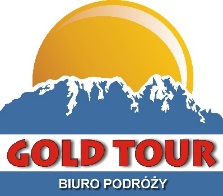                  Moje osobiste rekomendacje   Byliśmy 25 osobową grupą w dniach 19-29 marca gośćmi  sanatorium Szachtar w Truskawcu, jednym z kilku obiektów sanatoryjnych w Truskawcu oferowanym przez polską firmę turystyczną GOLD  TOUR  i organizującym grupowe pobyty leczniczo-rehabilitacyjne  dla polskich seniorów.Przebieg wyjazdu w telegraficznym skrócie Wyjazd   z centrum Warszawy, luksusowy autokar zabiera kuracjuszy, bagaże i dowozi pod samo sanatorium. Opieka i instruktaż pilotki, dwóch kierowców, częste postoje na sprawy osobiste i  pierwsza niespodzianka w postaci bezpłatnie serwowanej przez pilotkę kawy, herbaty i ciasteczka. Dzięki temu, długa z obiektywnych przyczyn, podróż przeszła  bezboleśnie.ZakwaterowaniePokoje przyzwoicie wyposażone, z balkonami i łazienkami. Suszarka do włosów,  suszarka łazienkowa, ręczniki osobiste i zabiegowe, zmieniane w czasie pobytu.Czajnik elektryczny, szklanki, sztućce. Polski rezydent dostępny na stałe.Pierwszego dnia wizyta u lekarza- bezpłatna. Dokładne badanie, wywiad lekarski i zlecenie zabiegów. Jeśli schorzenia uzasadniają badania lub dodatkową konsultację u specjalisty, to lekarz wystawia  zlecenie na badania moczu, krwi,  USG a także bezpłatną konsultację specjalisty. WSZYSTKIE BADANIA NA MIEJSCU, A WYNIKI TRAFIAJĄ DO LEKARZA PROWADZĄCEGO. Po turnusie są wydawane pacjentowi.Możliwość uzyskania natychmiastowej  wizyty u  lekarzy-specjalistów  jak kardiolog, endokrynolog, nefrolog, ginekolog, chirurg, ortopeda, okulista, dermatolog, otolaryngolog i wielu innych rzadkich specjalności. Całodobowy dyżur pielęgniarki – bezpłatnie.W nagłych wypadkach zachorowań typu przeziębienie, biegunka, zasłabnięcie, wahania ciśnienia itp.- natychmiastowa pomoc pielęgniarki i lekarza, dodatkowe badania diagnostyczne – bezpłatnie.Jeśli pacjent chce zasięgnąć porady specjalisty w sprawach nie związanych z przebiegiem rehabilitacji, może zamówić dodatkową wizytę lub zabieg na miejscu u specjalisty odpłatne. Ceny niezwykle atrakcyjne.Baza zabiegowaWszystkie zabiegi  na miejscu, baza rehabilitacyjna oferująca niezwykle szeroką gamę zabiegów, wszędzie czysto, nowocześnie, personel grzeczny, uczynny, życzliwy.Pacjent może otrzymać nielimitowaną liczbę zabiegów, niektórzy mieli ich po 6-8 dziennie.Pijalnia wody leczniczej  na miejscu, dostępna dla wszystkich nieodpłatnie.Szczególnie ceniona jest woda Naftusia, pomagająca na schorzenia nefrologiczne, urologiczne, cukrzycę, nadciśnień i  inne.Basen z ciepłą wodą do rehabilitacji, aerobiku itp.Pacjent może zamówić sobie dodatkowe odpłatne zabiegi. Szczególnym uznaniem cieszyły się masaże po niezwykle atrakcyjnych cenach.Np. masaż kręgosłupa 0,5 godziny – cena 20 zł.Masaż całego ciała 1 godzinny – cena 34 zł.W foyer salonik optyczny. Badania wzroku – bezpłatne, w ciągu dwóch dni można zamówić kompletne okulary korekcyjne w dobrej, a nawet markowej  oprawce – cena 100-150 zł za całość usługi.Duży wybór markowych oprawek i gotowych  okularów  przeciwsłonecznych- np. Dior z kryształkami Sworowskiego – 150 zł.Program animacyjny.Na każdy dzień kuracjusze otrzymują ofertę dodatkowych zajęć i atrakcji.Spacer po Truskawcu,  wieczorek zapoznawczy przy muzyce i cateringu, zwiedzanie Truskawca z przewodnikiem, wycieczki, wieczorek  pożegnalny, sala bilardowa, kawiarnia, latem kort tenisowy.Wycieczki fakultatywne odpłatne: wycieczka do Lwowa ze znakomitym przedstawieniem w Operze Lwowskiej 45 EURO, wycieczka do Drohobycza 20 EURO,  Wieczór Ukraiński – 35 EURO, z wystawną kolacją i  koncertem zespołu folklorystycznego, wycieczka do delfinarium 15 EURO.WyżywienieDo dyspozycji kuracjuszy są 4 warianty  menu, a także dodatkowe diety specjalne np. cukrzycowa, niskokaloryczna. Do każdego posiłku gorące danie i deser. Duża ilość sałatek, owoców, soków.W foyer – pijalnia soków świeżo wyciskanych, odpłatnie  10-12  zł szklanka.Kantor  w recepcji wymienia wszelkie waluty w tym złotówki, po kursie korzystniejszym niż w Polsce.!!!Pasaż handlowy  oferujący kosmetyki, suweniry, konfekcję, stroje sportowe  itp.Płatność w każdej walucie – także w złotówkach.Wizytowaliśmy Sanatorium Moldowa. Baza porównywalna z Szachtarem. Obydwa sanatoria oddalone zaledwie o kilkaset metrów do centrum Truskawca. W kurorcie bardzo bogaty program artystyczny i rozrywkowy, w tym z udziałem polskich artystów. Dwie wyróżniające cechy sanatorium Moldowa: jeszcze obszerniejsza baza zabiegowa i medyczno- specjalistyczna oraz nowoczesne  SPA z basenem jaccuzzi, saunami itp.Program  z zastosowaniem błota z Morza Martwego oraz rozciąganie i regeneracja kręgosłupa – dopłata ok 30 zł za dzień.UWAGA! Polska grupa otrzymuje gratis 6 godzinnych pobytów w SPA!!!Doskonale wyposażony jest też gabinet stomatologiczny i protetyczny.W czasie pobytu można zrobić koronki, protezy i inne podobne usługi protetyczno- stomatologiczne.Uwaga: UTW SGH i Fundacja Ogólnopolskie Porozumienie UTW przyjmuje zapisy na turnus do  Sanatorium MOLDOWA W TRUSKAWCU                        TERMIN:  26.05 – 10.06.2018 r.Cena 360 PLN i 380 EURO w pokoju  dwuosobowym.Zapisy można   dokonać  mailem: biuro@fundacjaoputw.plWpłaty złotówkowej w kwocie 360 zł w momencie zapisu proszę dokonywać na konto Fundacja OP UTW    97 1160 2202 0000 0002 2949 3104  z dopiskiem: Imię nazwisko wyjazd do Truskawca lub osobiście w każdą środę 13.00-15.00 w sekretariacie UTW SGH Rakowiecka 24. Pok. 104 u Pani Teresy JaniszewskiejOpłatę w EURO   kuracjusz uiszcza na miejscu po przybyciu do sanatorium.Do wyjazdu potrzebny paszport, z datą ważności pow.6 miesięcy.Podsumowując:Byliśmy, przetestowaliśmy na sobie i z pełnym przekonaniem rekomendujemy. Oferta leczniczo-rehabilitacyjna nie porównywalna z żadnym krajowym sanatorium. Ceny niezwykle atrakcyjne.Zapraszam !!!Krystyna Lewkowicz 